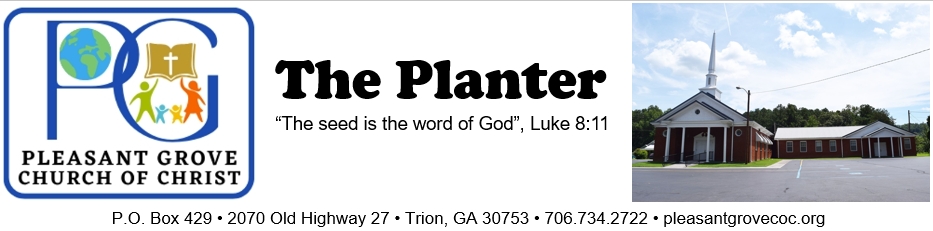 God Is Omnipresent “I’m always here for you.” It’s one of the most comforting phrases a friend can say. When we are dealing with a tragic loss or some other difficulty, these few words can make all the difference. Knowing there is an ear out there willing to listen or give us help can provide comfort in the worst of times (cf. Prov. 27:9).God did not create man to be alone. He created us to be people who need other people. At the beginning, God said, “It is not good that man should be alone…” (Gen. 2:18). So, He gave Adam a life-long companion in his wife. God knew that we need companionship. In Ecclesiastes 4:9-12, Solomon explains this need by writing, “Two are better than one...if they fall, one will lift up his companion…” and “...Though one may be overpowered by another, two can withstand him. And a threefold cord is not quickly broken.” In life, we will stumble and endure adversity. If we try to take it all on by ourselves, then we are doomed to fail. However, as hard as our friends may try, they cannot be there for us “always.” It is impossible. They are limited by their own shortcomings, personal responsibilities and physics. In other words, they can’t be in every place at every time. At some point, our friends are going to let us down even if they don’t mean to. But there is one friend who truly is always there for us. Our God is omnipresent. In a very real and literal sense, God exists in every place at every time. His eyes are in every place (Prov. 15:3). We cannot flee from His presence (Psa. 139:7). He fills heaven and earth (Jer. 23:24). He inhabits eternity (Isa. 57:15), and He can never die (1 Tim. 6:16). God literally is always there. He uses this quality to act as the greatest companion we will ever know. God is not just there; He is there for you. Throughout His revealed Word, God declares His love for His children. He cares for us (1 Pet. 5:7). He upholds us (Isa. 41:10). He will not leave us nor forsake us (Deut. 31:6). He heals the brokenhearted (Psa. 147:3). He is the Father of the fatherless and protector of widows (Psa. 68:5). He is our refuge (Psa. 62:8). Whatever comes our way in life, whatever tragedies, misfortunes, persecutions, or sorrows we endure, we can rest assured in the ever-present love of God. He never wanted us to handle the world on our own. He wanted us to let Him help us through it. “When you pass through the waters, I will be with you; And through the rivers, they shall not overflow you. When you walk through the fire, you shall not be burned, Nor shall the flame scorch you. For I am the Lord your God…” (Isa. 43:2-3a). God wants to be there for you. Will you let Him?Robert Lupo April 7, 2024Sunday Morning Opening Prayer	Tim YorkClosing Prayer	Jon DykeScripture Reading	Payton PayneSunday EveningOpening Prayer	Eldon AlexanderClosing Prayer	Joseph TuckerRemember in prayer:Sue Bridges, Peggy Baldwin, Amanda Sellers, Barbara Hall, Julie Sandlin, Bill and Billie Nolen, Carrie Price, David Paden, Caitlin Meredith, Wilma Jane Maynard.Oak View Nursing Home: Betty Floyd, Jane Bishop, Jane York, Polly Hayes.Millie Hardin (Macon)We will have our Fellowship Meal after our morning services today, then our 1:00 pm Kids Sing, then our Singing and Devotional.All ladies please meet this Friday evening at 6:00 pm to prepare for Ladies’ Day.Adam Cordell will preach next Sunday night.Brothers Keepers Group One will meet next Sunday night following services.Serving the Lord’s Table in AprilAnnouncements: Jerry ReavesLord’s Supper: Carter LoganEldon Alexander  Bo Eubanks  Joseph TuckerRecord for week of March 31, 2024 10 am   11 am   5:00 pm   Wed.  Contribution   100          89       71            77     $4676.28Weekly AssembliesSunday: Morning Worship:	10:00 a.m.Bible Study:		11:00 a.m.Evening Worship:  	5:00 p.m. First Sunday		1:00 p.m.Wednesday: 		7:00 p.m.Daily Bible Readings: Apr 07-13 Ministry of John the Baptist07	John’s Work Foretold, Mal 3:1-608	Mark’s Account, Mark 1:1-1109	Fruits of Repentance, Luke 3:1-1410	John’s Testimony, John 1:19-3411	Jesus’ Estimation, Luke 7:24-3512	Elijah to Come, Mark 9:2-1313	Death of John, Mark 6:14-29Do You “prey on” or “pray on” them?When the football team is on the field, who has it easier to make the plays just right? The quarterback on the field or the armchair quarterback at home? It’s a lot easier to sit at home and rail on the quarterback for missing the throw or misreading the defense than it is to actually be the quarterback on the field making the throws and reading the defense. The same is true in the church. When the elders are seeking to shepherd the Lord’s church, who has it easier to make the decisions just right? The elders on the field and in the thick of it or the armchair Christian at home? It’s a lot easier to sit at home and take potshots at the elders for making what is perceived to be a bad decision than it is to actually be the elders on the field making those decisions. Plus, the elders often (and almost always) have information that no one else has and have the eternal responsibility on their shoulders for the decisions. So, do you “prey on” the elders more than you “pray on” them? One of those has a Biblical mandate (1 Thess. 5:11-18; Heb. 13:17; 1 Tim. 2:1-2; 5:19). David SprouleElders: Steve Fletcher, Hugh Glaze, Dan Logan, Tim YorkDeacons: Justin Glaze, Carter Logan, Adam Morgan, Jerry ReavesMinister: Hugh GlazeSong Leader: Adam Morgan